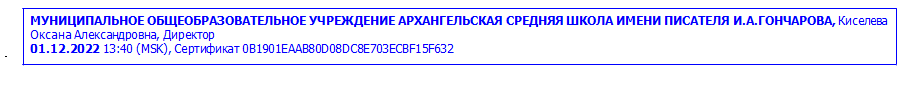 Муниципальное общеобразовательное учреждение Архангельская средняя школа(МОУ Архангельская СШ)ПОЛОЖЕНИЕо методическом советеI.Общие положения.Настоящее Положение о методическом совете разработано в соответствии с Федеральным законом № 273-ФЗ от 29.12.2012 года «Об образовании в Российской Федерации» с изменениями от 2 июля 2021 года, ФГОС начального, основного и среднего общего образования, утверждённых соответственно Приказами Минобрнауки России № 373 от 06.10.2009г., № 1897 от 17.12.2010г. и № 413 от 17.05.2012г. в редакции от 11.12.2020г., а также Уставом учреждения, осуществляющего образовательную деятельность, и другими нормативными правовыми актами Российской Федерации, регламентирующими деятельность общеобразовательного учреждения.Данное Положение о методическом совете регламентирует деятельность педагогов школы, воспитателей дошкольной группы, входящих в состав методического совета МОУ Архангельской СШ, определяет цели, задачи, права и обязанности Совета, а также, структуру, организацию и основные направления деятельности и делопроизводство методического совета МОУ Архангельской СШ.Методический совет создаётся в целях координации деятельности школьных методических объединений для интеграции усилий педагогических работников при совершенствовании образовательной деятельности.Методический совет является консультативным органом, обеспечивающим организацию систематической, планомерной работы, позволяющей школьным методическим объединениям заниматься деятельностью, направленной на повышение уровня организации образовательной деятельности.Цель и задачи деятельности методического совета.Цель деятельности методического совета:Обеспечение гибкости и оперативности методической работы МОУ Архангельской СШ, повышение квалификации учителей, воспитателей, формирование профессионально значимых качеств учителя, классного руководителя, воспитателя, педагога дополнительного образования, рост их профессионального мастерства.Создание оптимальной модели МОУ Архангельской СШ в условиях реализации ФГОС начального общего образования, основного общего образования и среднего общего образования, способствующей интеллектуальному, нравственному, физическому, эстетическому развитию личности ребёнка, максимальному раскрытию его творческого потенциала, формированию ключевых компетентностей, сохранению и укреплению здоровья школьников.Задачи методического совета:Создание сплоченного коллектива единомышленников, бережно сохраняющих традиции школы, стремящихся к постоянному профессиональному самосовершенствованию, развитию образовательнойдеятельности в учреждении, повышению продуктивности преподавательской деятельности.Создание условий для поиска и использования в воспитательно- образовательной деятельности современных методик, форм, средств и методов преподавания, новых педагогических образовательных технологий.Повышение качества образования в соответствии с современными требованиями к условиям осуществления образовательной деятельности в рамках Федеральных государственных стандартов (ФГОС) начального общего, основного общего, среднего общего образования и формировать готовность и способность обучающихся к саморазвитию и высокой социальной активности.Изучение профессиональных достижений педагогических работников, обобщение положительного опыта и внедрение его в практику работы коллектива МОУ Архангельской СШ0.Распространение опыта работы общеобразовательного учреждения в средствах массовой информации, Интернете с целью использования имеющегося опыта другими общеобразовательными учреждениями района, города.Создание условий для использования педагогами диагностических методик и мониторинговых программ по прогнозированию, обобщению и оценке результатов собственной деятельности.Стимулирование инициативы и активизация творчества членов педагогического коллектива в научно-исследовательской и другой творческой деятельности, направленной на совершенствование, обновление и развитие воспитательно-образовательной деятельности в организации и работы учителя, воспитателя.Проведение первичной экспертизы стратегических документов образовательного учреждения (программ развития, образовательных и учебных программ, учебных планов).Анализ результатов педагогической деятельности, выявление и предупреждение ошибок, затруднений, перегрузки обучающихся и учителей.Внесение предложений по совершенствованию деятельности методических подструктур и участие в реализации этих предложений.Использование системно – деятельностного подхода в деятельности, условий для самообразования, самосовершенствования и самореализации личности педагога.Структура и организация деятельности методического совета.Методический совет создаётся, реорганизуется и ликвидируется приказом директора МОУ Архангельской СШ.Методический совет подчиняется Педагогическому совету школы, строит свою работу с учётом решений Педагогического совета МОУ Архангельской СШ.Членами методического совета являются руководители школьных методических объединений, заместители директора по учебно-методической,учебно-воспитательной, воспитательной работе, творчески работающие педагоги; учителя, имеющие высшую квалификационную категорию; социальный педагог, педагог-психолог, воспитатели дошкольной группы.В составе методического совета могут формироваться секции по различным направлениям деятельности (проектно-исследовательская, инновационная, диагностика, разработка содержания и т. п.).Работа методического совета осуществляется на основе годового плана, который составляется председателем методического совета, рассматривается на заседании методического совета, принимается на заседании Педагогического совета и утверждается директором МОУ Архангельской СШ.Периодичность заседаний методического совета определяется его членами (рекомендуется проводить не реже одного раза в триместр).Непосредственное руководство деятельностью методического совета осуществляет председатель методического совета, которым является заместитель директора по учебно-методической работе.Председатель методического совета:организует работу методического совета;утверждает план и регламент работы методического совета;утверждает повестку заседания методического методического совета;ведёт заседания методического методического совета;ставит на голосование в порядке поступления предложения членов методического совета;организует голосование и подсчёт голосов;контролирует выполнение решений и поручений методического совета.Участвуя в открытом голосовании, председатель голосует последним.Текущую деятельность методического совета обеспечивает секретарь методического совета, который избирается из числа членов методического совета по итогам открытого голосования членов методического совета на первом заседании методического совета.Секретарь методического совета:извещает членов методического совета о проведении заседания методического совета;ведёт протоколы заседаний методического совета;предоставляет информацию о выполнении решений и поручений методического совета председателю методического совета.Член методического совета:участвует в заседаниях методического совета, иных мероприятиях, проводимых методическим советом;вносит предложения для обсуждения на заседаниях методического совета;выступает по обсуждаемым вопросам в соответствии с установленным на заседании методического совета регламентом;выдвигает кандидатов, избирает и может быть избранным в комиссии, образуемые методическим советом;участвует в работе других органов самоуправления МОУ Архангельской СШ при рассмотрении вопросов, входящих в компетенцию методического совета;своевременно и качественно выполняет решения и поручения методического совета.Деятельность методического совета осуществляется в соответствии с планом работы школы на учебный год. Содержание плана работы определяется актуальными задачами, стоящими перед МОУ Архангельской СШ.Методический совет осуществляет свою работу в форме заседаний. Периодичность заседаний методического совета – не реже 1 раз в триместр.Заседания методического совета считаются полномочными, если на них присутствует не менее двух третей членов методического совета.На заседания методического совета приглашаются лица, которые были привлечены к подготовке материалов по рассматриваемым вопросам. Приглашенные лица пользуются правом совещательного голоса.На заседаниях методического совета ведётся протокол, в котором фиксируется ход обсуждения вопросов, внесенных в повестку дня, а также результаты голосования и принятое решение. Каждый протокол подписывается председателем и секретарем методического совета.Решения методического совета принимаются открытым голосованием простым большинством голосов. При равном количестве голосов решающим является голос председателя методического совета.Решения методического совета, не противоречащие законодательству Российской Федерации и утверждённые директором МОУ Архангельской СШ, являются обязательными для педагогических и иных работников МОУ Архангельской СШ, обучающихся/воспитанников и их родителей (законных представителей).Состав и формирование методического совета.Методический совет является коллективным общественным органом, в состав которого входят:заместители директора МОУ Архангельской СШ (по учебно-методической работе, по учебно-воспитательной работе, по воспитательной работе);руководители школьных методических объединений;творчески работающие педагоги;учителя, имеющие высшую квалификационную категорию;социальный педагог;педагог-психолог;воспитатели дошкольной группы.Основные направления деятельности методического совета.Для осуществления своих задач методический совет:анализирует результаты образовательной деятельности по предметам в соответствии с требованиями федеральных государственных образовательных стандартов;подготавливает и обсуждает доклады по вопросам методики преподавания и изложения принципиальных вопросов учебной программы, повышения квалификации педагогических работников;организует взаимопосещение уроков и внеклассных мероприятий с целью обмена опытом и совершенствования методики преподавания учебных предметов;изучает опыт работы методических объединений;организует проведение школьных олимпиад, научно-практических конференций, семинаров, круглых столов, методических конкурсов, смотров, предметных недель, декад и др.Представляет на рассмотрение Педагогического совета материалы по следующим видам осуществляемой членами методического совета экспертизы:экспертиза состояния и результатов комплексных нововведений (введение ФГОС), исследований, наблюдающихся в педагогической практике и имеющих значимые последствия для развития общеобразовательного учреждения в целом;экспертиза рабочих программ, методических материалов, разрабатываемых педагогами-исследователями или школьными методическими объединениями с целью выработки системы общих правил организации педагогической деятельности коллектива, обеспечивающих целостность образовательного пространства, полноту решения всех образовательных задач и непрерывность образовательной деятельности для каждого обучающегося общеобразовательного учреждения;экспертиза аналитических материалов по результатам инспекционно- контрольной деятельности учителей с целью оценивания уровня его функционирования;экспертиза реального уровня подготовленности учителей к опытно- экспериментальной, инновационной работе, к прохождению аттестации.Разрабатывает, рассматривает и выносит на утверждение Педагогического совета следующие предложения:по деятельности, направленной на поддержание достигнутого коллективом уровня функционирования и развития;по рекомендации к применению рабочих программ;по определению списка учебников, рекомендованных к использованию в образовательной деятельности в соответствии с утверждённым федеральным перечнем учебников;по созданию и формированию содержания работы проектных групп;по обеспечению условий для развёртывания программ опытно- экспериментальной и инновационной работы, в том числе по введению ФГОС.Организует методическую работу по выполнению решений Педагогического и методического советов.Основными формами работы методического совета являются:заседания, посвящённые вопросам методики обучения и воспитания обучающихся;круглые столы, семинары по учебно-методическим проблемам, которые проводятся в течение учебного года в соответствии с планом методической работы МОУ Архангельской СШ.Организация работы методического совета.Периодичность заседаний методического совета – не реже 1 раза в триместр.Дата, время, повестка заседания методического совета, а также необходимые материалы доводятся до сведения членов методического совета не позднее чем за 3 дня до его заседания.Заседания методического совета оформляются в виде протоколов. Протоколы подписываются председателем и секретарем методического совета.В заседании методического совета при рассмотрении вопросов, затрагивающих иные направления образовательной деятельности, могут принимать участие соответствующие должностные лица, не являющиеся членами методического совета.В своей деятельности методический совет подотчётен Педагогическому совету МОУ Архангельской СШ.Права методического совета.Методический совет имеет право:готовить предложения и рекомендовать учителей, воспитателей для повышения квалификационной категории;выдвигать предложения об улучшении	учебной деятельности	в общеобразовательном учреждении;ставить вопрос о публикации материалов о передовом педагогическом опыте, накопленном в школьных методических объединениях;ставить вопрос перед администрацией МОУ Архангельской СШ о поощрении сотрудников за активное участие в проектно-исследовательской деятельности;рекомендовать учителям различные формы повышения квалификации;выдвигать учителей для участия в профессиональных конкурсах.Контроль деятельности методического совета.В своей деятельности методический совет подотчётен Педагогическому совету школы.Контроль деятельности методического совета осуществляется директором (лицом, им назначенным) в соответствии с планами методической работы и внутришкольного контроля.Направления контроля:контроль результатов освоения обучающимися основной образовательной программы соответствующего уровня обучения;контроль соответствия структуры и содержания основной образовательной программы (и вносимых в неё изменений) требованиям федерального государственного образовательного стандарта;контроль условий реализации основной образовательной программы (кадровых,	материально-технических,	психолого-педагогических, информационно-методических и других).Периодичность посещения уроков (занятий внеурочной деятельности, элективных курсов, курсов по выбору) администрацией:Непосредственный контроль деятельности МОУ Архангельской СШ — внутришкольный контроль, осуществляет руководитель или его заместитель в соответствии с приказом о распределении обязанностей или должностными инструкциями.Каждый из работников МОУ Архангельской СШ, на которых возложена ответственность за осуществление внутришкольного контроля, планирует свою работу таким образом, чтобы иметь возможность еженедельно, кроме контрольных недель, посетить 3 урока (занятий внеурочной деятельности, элективных курсов, курсов по выбору). При этом большая часть рабочего времени должна быть отведена документальному изучению результатов деятельности учителя (электронные журналы, тематическое планирование, технологические карты урока, анализ освоения образовательных программ).Документы методического совета.Для	регламентации	работы	методического	совета	необходимы следующие документы:Положение о методическом совете школы;приказ директора МОУ Архангельской СШ о составе методического совета и назначении на должность председателя методического совета;анализ работы методического совета за прошедший учебный год;план работы на текущий учебный год;картотека данных об учителях;сведения об индивидуальных темах методической работы учителей;график проведения открытых уроков и внеклассных мероприятий;планы проведения тематических (предметных) недель, декад, месяцев;сроки	проведения	школьных,	муниципальных,	региональных	и всероссийских этапов олимпиад и конкурсов;списки УМК по предметам;положения о конкурсах и школьном туре	всероссийской олимпиады школьников;протоколы заседаний методического совета.Заключительные положения.Настоящее Положение о методическом совете является локальным нормативным актом МОУ Архангельской СШ, принимается на Педагогическом совете и утверждается (вводится в действие) приказом директора МОУ Архангельской СШ.Все изменения и дополнения, вносимые в настоящее Положение, оформляются в письменной форме в соответствии действующим законодательством Российской Федерации.Положение о методическом совете школы принимается на неопределённый срок.После принятия Положения (или изменений и дополнений отдельных пунктов и разделов) в новой редакции предыдущая редакция автоматически утрачивает силу.                 ПРИНЯТОУТВЕРЖДАЮна заседании педагогического советаМОУ Архангельской  СШДиректор школы:           О.А. КиселеваПротокол № 1     от   24.08.2022Приказ №  1872   от  25.08.2022